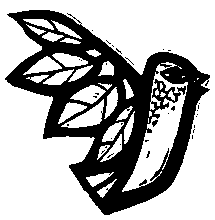 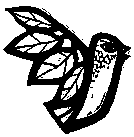 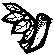 Tarptautinis poezijos festivalisPoezijos pavasaris  2015r e n g i n i ų   k v i e t i m a s - p r o g r a m a  Gegužės 17 – 31 d.Gegužės 17 d. 17 val.    Penkiasdešimt pirmojo tarptautinio poezijos festivalio Poezijos pavasaris atidarymas Nacionalinėje dailės galerijoje (Konstitucijos pr. 22, Vilnius)Gegužės 17 d. 15 val.         Poezijos pavasaris Šveicarijoje: skaitymai Bazelyje (Allgemeine  Lesegellschaft Basel, Münsterplatz 8, Bazelis, Šveicarija) Gegužės 18 d. 8 val.          Literatūrinė mankšta Lietuvos edukologijos universitete                                               (T. Ševčenkos g. 31, Vilnius)Gegužės 18 d. 12 val.          Poezijos pavasario šventės Gruzijoje iškilmingas atidarymas (Kobuletis, Adžarija, Gruzija)Gegužės 18 d. 14 val.         Poezijos skaitymai ir koncertas estradoje ant Juodosios jūros kranto (Kobuletis, Adžarija, Gruzija) Gegužės 18 d. 14 val.         Poezijos pavasaris Pelesos privačioje vidurinėje mokykloje (Pelesa, Baltarusija)Gegužės 18 d. 14.30 val.   Literatūrinis pavasaris Lietuvos edukologijos universitete                                                (T. Ševčenkos g. 31, Vilnius)Gegužės 18 d. 17 val.         Literatūrinio pavasario skaitymai Lietuvos edukologijos universitete (T. Ševčenkos g. 31, Vilnius) Gegužės 18 d. 18 val.         Poezijos pavasario skaitymai Lydos kultūros namuose (Lyda, Baltarusija)Gegužės 18 d. 18.30 val.   Poezijos pavasaris Šveicarijoje: skaitymai  Ženevoje                                                 (Fonction cinema, Rue du Général-Dufour 16, Ženeva, Šveicarija) Gegužės 18 d. 18.30 val.   Literatūriniai skaitymai „Po Lietuvių kalbos ir kultūros skėčiu“ Lietuvos edukologijos universitete (T. Ševčenkos g. 31, Vilnius) Gegužės 18 d. 19 val.          Poezijos vakaronė „Poezija ir daina“ Kobulečio muziejuje (Kobuletis, Adžarija, Gruzija)Gegužės 18 d. 19 val.         Almanacho „Poezijos  pavasaris 2015“ sutiktuvės, kompaktinės plokštelės „Poezijos pavasario balsai“ pristatymas. Premijos už geriausią esė almanache įteikimas Rašytojų sąjungos Baltojoje salėje.                                                Fotografijų parodos „Poetai ir fotografija“ atidarymas Rašytojų klubo salėje (K. Sirvydo g. 6, Vilnius) Gegužės 19 d. 12 val.         Lietuvių poetų susitikimas su  Baltarusijos rašytojų sąjungos nariais PEN centre, Minske (Zolotaja gorka 2, Minskas, Baltarusija) Gegužės 19 d. 13 val.         Moksleivių poezijos skaitymai „Augame kartu su eilėraščiu“                                                                     Rašytojų klube (K. Sirvydo g. 6, Vilnius)  Gegužės 19 d. 17.30 val.    Poezijos pavasaris LR ambasadoje Minske: Vlado Braziūno fotografijų parodos „pa(si)matymai“ atidarymas, poetiniai skaitymai (Zacharovo g. 68, Minskas, Baltarusija) Gegužės 19 d. 18 val.         Vakaras „Vertėjo akcentas“ Rašytojų klube (K. Sirvydo g. 6, Vilnius) Gegužės 19 d. 18.30 val.    Poezijos pavasaris Šveicarijoje: skaitymai LR ambasadoje Berne                                               (Kramgasse 12, Bernas, Šveicarija)Gegužės 19 d. 21 val.          Lietuvių ir baltarusių poetų kūrybos vakaras galerijoje „TUTBY“  (Dzeržinskio g. 57, Minskas) Gegužės 20 d. 11 val.         Poezijos valanda Seinų lietuvių „Žiburio“ mokykloje (Seinai, Lenkija) Gegužės 20 d. 11 val.         Poezijos skaitymas Lietuvių kalbos ir kultūros centre Tbilisyje (Tbilisis, Gruzija)Gegužės 20 d. 12 val.         Poezijos popietė vaikams „Kad asilėlis neliūdėtų...“, skirta poetei Almai Karosaitei, Grigiškių kultūros centre (Vilniaus g. 12, Grigiškės)Gegužės 20 d. 12 val.         Poezijos pavasaris Dieveniškių istorinio regioninio parko lankytojų centre (Centrinė g. 2, Poškonių k., Poškonių sen.,  Šalčininkų r.)Gegužės  20 d. 14 val.        Poezijos kuždesiai Kauno Vinco Kudirkos progimnazijoje (Trakų g. 39, Kaunas)Gegužės 20 d. 14 val.         Poezijos pavasaris Vilniaus kolegijos Menų ir kūrybinių technologijų fakulteto kiemelyje (Didlaukio g. 82, Vilnius)Gegužės 20 d. 15 val.         Poezijos pavasaris Mykolo Romerio universitete (Ateities g. 20,  Vilnius)Gegužės  20 d. 18 val.        Parodos atidarymas ir poezijos skaitymai Kauno galerijoje „Meno forma“ (Savanorių pr. 166, Kaunas)Gegužės 20 d. 18 val.        Poezijos pavasario laureatų kūrybos vakaras Rašytojų klube (K. Sirvydo g. 6, Vilnius)	 Gegužės 20 d. 19 val.         Poezijos vakaras Punske, aušrininko kunigo Simono Norkaus name (Punskas, Lenkija)Gegužės 20 d. 19 val.         Poezijos pavasaris Tbilisyje – poezijos skaitymas drauge su gruzinų poetais Tbilisio Kaukazo namuose (Tbilisis, Gruzija) Gegužės 21 d. 9 val.           Poezijos valanda Punsko lietuvių kultūros namuose (Punskas, Lenkija) Gegužės 21 d. 10 val.         Poezijos pavasaris Seirijų bibliotekoje, Lazdijų r.Gegužės 21 d. 11  val.        Poezijos pavasario svečių priėmimas Vilkaviškio rajono savivaldybėjeGegužės 21 d. 12 val.          Poezijos pavasaris – poezijos skaitymai drauge su gruzinų poetais Kachetijoje, gruzinų poetės ir vertėjos Nanos Devidzės sodyboje (Gruzija)  Gegužės 21 d. 12 val.         Susitikimas  su Poezijos pavasario dalyviais  Šiaulių rajono literatūros muziejuje Naisiuose (Naisiai, Šiaulių r.)     Gegužės 21 d. 12 val.          Poezijos popietė Kauno Maironio universitetinėje gimnazijoje (Gimnazijos g. 3, Kaunas) Gegužės 21 d. 13 val.         Poezijos šventė „Tylios mano dainos...“, Zigmo Gėlės-Gaidamavičiaus premijos įteikimas už geriausią 2014 metų poezijos debiutą Šiaulių rajono  literatūros muziejuje Naisiuose (Naisiai, Šiaulių r.)   Gegužės 21 d. 13 val.         Poezijos skaitymai „Sugrįžtu į tave, mano mūza baltoji...“ Salomėjos Nėries tėviškėje Kiršuose (Vilkaviškio r.)Gegužės 21 d. 13 val.         Poezijos pavasaris Panevėžio Vytauto Žemkalnio gimnazijos sodelyje (Smėlynės g. 29, Panevėžys)Gegužės 21 d. 13 val.         Poezijos valanda Lazdijų rajono savivaldybės viešojoje bibliotekoje (Seinų  g. 1, Lazdijai)Gegužės 21 d. 15 val.         Poezijos pavasaris Lietuvos Respublikos generaliniame konsulate Kaliningrade (Proletarskaja g. 133, Kaliningradas, Rusija) Gegužės 21 d. 15 val.         Pokalbis apie kūrybą su poetu Gintaru Bleizgiu Vilniaus universitete (Universiteto g. 5, Vilnius)Gegužės 21 d. 15.30 val.   Poezijos pavasario dalyvių kūrybos skaitymai „Po Urbšio  ąžuolu“ Juozo Urbšio visuomeninės minties ir kultūros centre (Čiūrų k., Zaosės vnk., Panevėžio r.)Gegužės 21 d. 16 val.         Poezijos valanda Krosnos bibliotekoje (Vyturio g. 4, Krosna, Lazdijų r.) Gegužės 21 d. 16 val.         Poezijos ir muzikos valanda Lietuvos aklųjų bibliotekoje (Skroblų g. 10, Vilnius)  Gegužės 21 d. 17 val.         Poezijos vakaras Vilkaviškio kultūros centre. Salomėjos Nėries  literatūrinės premijos įteikimas (Vytauto g. 28, Vilkaviškis)Gegužės 21 d. 18 val.         Vakaras „Poezijos pavasaris Šiauliuose“ Šiaulių „Aušros“ muziejaus Ch. Frenkelio viloje (Vilniaus g. 74, Šiauliai) Gegužės 21 d. 18 val.        Poezijos naktis Bistrampolio dvare (Kučių k., Panevėžio r.)Gegužės 21 d. 18 val.        Poezijos šventė „Skrydis“ Čečėnijos aikštėje.  Veiks  Zenono Baltrušio fotografijų paroda „Poezijos pavasarių veidai“ (P. Lukšio g. 60, Kaunas)Gegužės 21 d. 19 val.         Jaunųjų poetų kūrybos ir dainuojamosios poezijos vakaras „Sueiliuotas pavasaris“ Rašytojų klube (K. Sirvydo g. 6, Vilnius) Gegužės 21 d. 19 val.          Poezijos vakaronė Telavyje (Kachetija, Gruzija)Gegužės 22 d. 11 val.         Poezijos pavasario svečių priėmimas Šakių rajono savivaldybėjeGegužės 22 d. 12 val.         Garliavos Jonučių progimnazijos ir gimnazijos Borutaičių draugijos poezijos šventė prie Kazio Borutos namelio Pajiesyje (Kauno r.) Gegužės 22 d. 13 val.         Poezijos šventė „Gyvenimas mano – degimas“ Antalieptės bibliotekoje (A. Žilėno g. 1, Antalieptė, Zarasų r.)Gegužės 22 d. 13.30 val.   Poezijos skaitymai Ilguvoje (Šakių r.)  Gegužės 22 d. 16 val.         Poezijos šventė „Per mėlyną skliautą...“ rašytojos Petronėlės Orintaitės atminimui Šakių r. savivaldybės viešojoje bibliotekoje (Gimnazijos g. 1, Šakiai)Gegužės 22 d. 16 val.         Poezijos šventė „Gyvenimas mano – degimas“ Zarasų r. savivaldybės viešojoje bibliotekoje (D. Bukonto g. 20, Zarasai)Gegužės 22 d. 17 val.         Posmai po Roberto buku VDU Kauno botanikos sode (Ž. E. Žilibero gatvė 6, Kaunas)Gegužės 22 d. 17 val.         Poezijos pavasario svečių autorinis vakaras 4-oje Kaliningrado miesto bibliotekoje (Miro pr. 62, Kaliningradas, Rusija)Gegužės 22 d. 17 val.         Moterų skaitymai „Ką laumės lėmė“ prie Žemaitės paminklo Vilniuje (Gedimino pr., Vilnius)Gegužės 22 d. 17 val.         Poezijos renginys Jerevane, S. Paradžanovo muziejuje (Armėnija)Gegužės 22 d. 18 val.        Vakaras išėjusiems atminti Taikomosios dailės muziejuje (Arsenalo g. 3A, Vilnius)  Gegužės 22 d. 19 val.         Poezijos pavasaris Korke – kavinėje „On the pigs back“ (26 St. Patricks Woollen Mills, Daglasas, Airija)Gegužės 22 d. 19 val.        Poezijos pavasaris Tbilisyje (Gruzija)Gegužės 23 d. 12 val.         Kino diena: kinematografiniai poetų portretai Rašytojų klube (K. Sirvydo g. 6, Vilnius) Gegužės 23 d. 12 val.         Poezijos pavasaris Tolminkiemyje, Kristijono Donelaičio memorialiniame muziejuje (Čistyje Prudy, Kaliningrado sritis, Rusija) Gegužės 23 d. 12 val.         „Naujoji Romuva“ ir „Nemunas“ – poezija kaip bendravimo būdas  (Salovartė, Varėnos r.) Gegužės 23 d. 12–20 val. Literatūriniai susitikimai Armėnijoje: Armėnijos rašytojų sąjungos poilsio namuose Tsakhadzore, senovinių rankraščių muziejuje Matenadarane, žymaus Armėnijos poeto Gyrgeno Mahari bute-muziejuje JerevaneGegužės 23 d. 14 val.         Poezijos pavasario šventė „Virš mūsų gyvas žvaigždynas – lietuvių kalbos žodynas“ /Poezijos pavasario laureatai/ Justino Marcinkevičiaus tėviškėje (Važatkiemio k., Prienų r.) Gegužės 23 d. 15 val.         Poezijos šventė „Lakštingala negali nečiulbėti“, skirta poetei Salomėjai Nėriai, Vilniaus  miesto  Pilaitės miške Gegužės 23 d.  18 val.        Poezijos pavasaris Dubline – Irish Writers centre (19 Parnell Square, Dublinas 1, Airija)Gegužės 23 d. 19 val.        Poezijos pavasaris Tbilisyje (Gruzija)Gegužės 24 d. 12 val.        Poezijos atlaidai Kėdainių Šv. Jurgio bažnyčioje (Kėdainiai) Gegužės 24 d. 13 val.         Poezijos ir muzikos valanda, skirta Antano Miškinio 110-osioms gimimo metinėms /Poezijos pavasario laureatai/ Vilniaus dailės akademijos Gotikinėje salėje (Maironio g. 6, Vilnius)Gegužės 24 d. 16 val.         Poezijos pavasaris ant Brastos upės kranto Šventybrastyje (Kėdainių r.) Gegužės 24 d. 17 val.         Muzikinių skaitymų popietė visai šeimai su „Teatriuku“ VU Botanikos sode (Vingio parkas, Vilnius)Gegužės 24 d. 17 val.         Poezijos pavasaris Monagane (Teach na nDaoine, Family Resource Centre. Oriel Rd. Monaghan, Airija) Gegužės 24 d. 19 val.        Sakralinės poezijos valanda Švč. Mergelės Marijos Ėmimo į dangų (Vytauto Didžiojo) bažnyčioje (Aleksoto g. 3, Kaunas)Gegužės 25 d. 14 val.         Poezijos pavasario svečių susitikimas su Jotvingių gimnazijos bendruomene (Topolių g. 20, Alytus)  Gegužės 25 d. 15 val.         Poezijos popietė „Tegul eilės liejasi laisvai“ Klaipėdos apskrities viešosios Ievos Simonaitytės bibliotekos Mažajame kiemelyje (H. Manto g. 25, Klaipėda) Gegužės 25 d. 17 val.         Poezijos skaitymai Antano Jonyno memorialiniame muziejuje (Liškiavos g. 17, Alytus)      Gegužės 25 d. 18 val.        „Gėlė pasakė vėjui....“ – poezijos ir muzikos improvizacijos pagal Henriko Radausko eiles Vilniaus apskrities Adomo Mickevičiaus viešojoje bibliotekoje (Trakų g. 10, Vilnius) Gegužės 25 d. 18 val.         Poezijos skaitymai „Aš sutikau Mieželaitį Žvėryne...“ /Poezijos pavasario laureatai/ Mildos skvere  Žvėryne (Kęstučio-Liubarto gatvių kampas, Vilnius) Gegužės 26 d. 18 val.         „Drauge su Lietuvos kinematografininkų sąjunga“: Algimanto Kezio filmas „Jonas Aistis“ ir Juozo Matonio, Vytauto Damaševičiaus filmas „Jonas Strielkūnas“ Kinematografininkų sąjungos salėje (Vasario 16-osios g. 8, Vilnius)Gegužės 26 d. 18 val.        Valanda su poetu Viktoru Rudžiansku /Poezijos pavasario laureatai/ Kauno menininkų namuose (V. Putvinskio g. 56, Kaunas) Gegužės 26 d. 18.30 val.  Prancūzų ir lietuvių poezijos skaitymai „Duetai +“: Jean Baptiste-Cabaud (Prancūzija), Dainius Gintalas, Ainis Selėna Prancūzų institute (Didžioji g. 1, Vilnius)   Gegužės 27 d. 16 val.         Poezijos skaitymai Vilniaus Minties vaikų socialinės globos namuose (Minties g. 1, Vilnius)Gegužės 27 d. 17 val.         Eilės „Išėjusiems“ Skulptūrų parke Klaipėdoje Gegužės 27 d. 17.30 val.   Skaitymų vakaras „Duetai +“: Eduard Militonian (Armėnija), Mariam Ciklauri (Gruzija), Vytas Dekšnys Rašytojų klube (K. Sirvydo g. 6, Vilnius)  Gegužės 27 d. 18 val.        Poezijos vakaras „Vokės apjuostyje“ Grigiškių Šv. Dvasios koplyčioje (Kovo 11-osios g. 36, Grigiškės)Gegužės 27 d. 18 val.        Poezijos skaitymai Balio ir Vandos Sruogų namuose-muziejuje (B. Sruogos g. 21, Kaunas)Gegužės 27 d. 19.30 val.   Skaitymų vakaras „Duetai +“: Boris Chersonskij (Ukraina), Liudmila Chersonskaja (Ukraina), Daiva Čepauskaitė, Vytas Dekšnys Rašytojų klube (K. Sirvydo g. 6, Vilnius)Gegužės 27 d. 20 val.        Poetiniai naktinėjimai kavinėje „Colibri“. Veiks Zenono Baltrušio paroda „Poezijos pavasarių veidai“ (S. Daukanto g. 18, Kaunas)Gegužės 28 d. 11 val.         Tarptautinė poetų ir literatūros kritikų konferencija „Poezijos valstybė“ Lietuvos rašytojų sąjungos Baltojoje salėje (K. Sirvydo                                                g. 6, Vilnius)Gegužės 28 d. 14 val.        Vilniaus miesto mero Poezijos pavasario svečių ir poetų priėmimas Vilniaus rotušėje (Didžioji g. 31, Vilnius) Gegužės 28 d. 18 val.        Poezijos pavasario svečių vakaras ir premijų vertėjams įteikimas Taikomosios dailės muziejuje (Arsenalo g. 3A, Vilnius)  Gegužės 28 d. 18 val.         Poezijos skaitymai – „Zikarinės“ Juozo Zikaro memorialiniame muziejuje (J. Zikaro g. 3, Kaunas) Gegužės 28 d. 18 val.        Poezijos vakaronė „Kur Nevėžis nuo amžių pro Raudoną dvarą...“ Raudondvario pilyje (Pilies takas 1, Kauno r.) Gegužės 29 d. 11 val.          Literatūrinis pavasaris Karūžiškės dvare, šalia Medvėgalio kalno (Karūžiškės k., Laukuvos sen., Šilalės r.)Gegužės 29 d.  12 val.        Poezijos šventė Radviliškio r. savivaldybės viešojoje bibliotekoje (S. Dariaus ir S. Girėno g. 9, Radviliškis)Gegužės 29 d. 12 val.         Poezijos skaitymai ant Pagramančio piliakalnio (Mažonų seniūnija, Tauragės r.)Gegužės 29 d.  13 val.        Poezijos pavasaris Anzelmo Matučio gimtinėje „Tas genelio margumas – rašome ir skaitome vaikams“ (Zomčinės k., Igliaukos sen., Marijampolės savivaldybė)Gegužės 29 d.  13 val.        Poezijos pavasaris Šateikių kultūros centre (Žemaitės g. 14A, Šateikių k., Plungės r.)Gegužės 29 d.  14 val.        Poezijos pavasaris Pašušvio kultūros namuose (Mokyklos g. 2, Pašušvys, Radviliškio r.) Gegužės 29 d. 14 val.         Popietė „Poezija ir varpai“ Vytauto Didžiojo karo muziejaus sodelyje (K. Donelaičio g. 64, Kaunas) Gegužės 29 d.  14 val.        Poezijos pavasaris Skuodo kultūros centro Lenkimų skyriaus fojė (S. Daukanto g. 59, Lenkimai, Skuodo r.)Gegužės 29 d.  14 val.        Poezijos pavasaris Skuodo rajono Pašilės parke (Mokyklos g. 1, Pašilė, Skuodo r.)Gegužės 29 d. 15 val.         A. Strazdo skaitymai „Tiešijimai gražioms giesmelėms“ prie paminklinio akmens Antanui Strazdui Margėnuose (Margėnai, Kriaunų seniūnija, Rokiškio r.)Gegužės 29 d. 15 val.         Poezijos pavasario šventė ir Šilalės rajono savivaldybės Dionizo Poškos premijos įteikimas Bijotuose prie Dionizo Poškos Baublių muziejaus (Bijotų k., Šilalės r.) Gegužės 29 d.  16.30 val.  Poezijos pavasaris Plungės rajono savivaldybės viešojoje bibliotekoje (Parko g. 7, Plungės r.)Gegužės 29 d. 17 val.         Poezijos pavasaris ant Mergakalnio (Dovainonių k., Rumšiškių sen., Kaišiadorių r.)  Gegužės 29 d. 17 val.         Poezijos pavasario svečių vakaras Tautinių kultūrų centre (K. Donelaičio g. 6B, Klaipėda)Gegužės 29 d. 18 val.   Poezijos pavasaris Maironio lietuvių literatūros muziejaus sodelyje. Laureato vainikavimas, Maironio premijos įteikimas (Rotušės a. 13, Kaunas)Gegužės 29 d.  18 val.        Poezijos pavasaris Komaro dvare (Baisogala, Radviliškio r.)Gegužės 29 d.  18 val.        Poezijos pavasaris Skuodo miesto parke prie fontano (Skuodas)Gegužės 29 d. 18 val.         Poezijos  vakaras  Tauragėje prie Jūros upės, kavinės „Banga“ terasoje (Kranto g. 3A, Tauragė)Gegužės 30 d. 11 val.          Poezijos skaitymai Kernavės kultūriniame rezervate (Kerniaus g. 4A, Kernavė, Širvintų r.)Gegužės 30 d. 11 val.	Poezijos vidudienis su Poezijos pavasario svečiais Telšių rajono Gedrimų savarankiško gyvenimo namų terasoje (Brėvikių g. 2, Gedrimai, Telšių r.)Gegužės 30 d. 12 val.        Poezijos pavasario svečių skaitymai Raudonojoje sinagogoje (Miesto aikštė 4B, Joniškis)Gegužės 30 d. 12 val.        Poezijos šventė „Eilės marių vėjo dvelksme“ Kintų Vydūno kultūros centro kiemelyje (Kuršių g. 22, Kintai, Šilutės r.)Gegužės 30 d.  13 val.        Pauliaus Drevinio skaitymai atidengiant atminimo lentą poetui (J. Karoso g. 20, Klaipėda)Gegužės 30 d. 14 val.        Poezijos pavasaris Akmenės rajono savivaldybės viešojoje bibliotekoje (Nepriklausomybės g. 15A, Naujoji Akmenė)Gegužės 30 d.  14 val.       Poezijos pavasaris Šilavoto Davatkyne (Prienų r.) Gegužės 30 d. 15 val.        Poezijos pavasaris Širvintų r. savivaldybės viešosios bibliotekos kiemelyje (I. Šeiniaus g. 4, Širvintos)Gegužės 30 d. 15 val.	  Poezijos šventė „Poezijos  paukštė skrenda Lauks Sodos link“		  Lauko Sodos parke (Gečių g. 1, Lauko Soda, Telšių r.)Gegužės 30 d. 16 val.        Poezijos pavasaris Klaipėdos apskrities viešosios Ievos Simonaitytės bibliotekos kiemelyje (H. Manto g. 25, Klaipėda)  Gegužės 30 d. 16 val.        Poezijos pavasario šventė „Tegul poezija pavasariu skambės“ Žagarės dvaro terasoje (Malūno g. 1, Žagarė, Joniškio r.)Gegužės 30 d.  16  val.       Poezijos pavasaris prie Merkinės piliakalnio (Varėnos r.)  Gegužės 30 d. 16 val.        Poezijos šventė „Poezija be sienų“ Šilutės F. Bajoraičio viešosios bibliotekos Vasaros kiemelyje (Tilžės g. 10, Šilutė)Gegužės 30 d.  17 val.        Poezijos pavasaris Elektrėnų savivaldybės viešojoje bibliotekoje (Draugystės g. 2, Elektrėnai)Gegužės 30 d. 17.30 val.   Poezijos pavasaris Masčio ežero pakrantėje prie muziejaus ,,Alka“ Telšiuose			Gegužės 30 d. 19 val.        Poezijos pavasaris prie Balio Sruogos paminklo BirštoneGegužės 30 d. 20 val.         Lakštingalų nakties poezijos šventė Lakštingalų slėnyje Papilėje (J. Basanavičiaus g. 6, Papilė, Akmenės r.) Gegužės 31 d. 17 val.    Baigiamasis penkiasdešimt pirmojo tarptautinio poezijos festivalio Poezijos pavasaris vakaras Vilniaus universiteto M. K. Sarbievijaus kieme (Universiteto g. 3, Vilnius)Į  TARPTAUTINIO  POEZIJOS  FESTIVALIO  POEZIJOS  PAVASARIS  RENGINIUS  ĮĖJIMAS  NEMOKAMASrengėjai: Lietuvos rašytojų sąjunga ir  Rašytojų klubas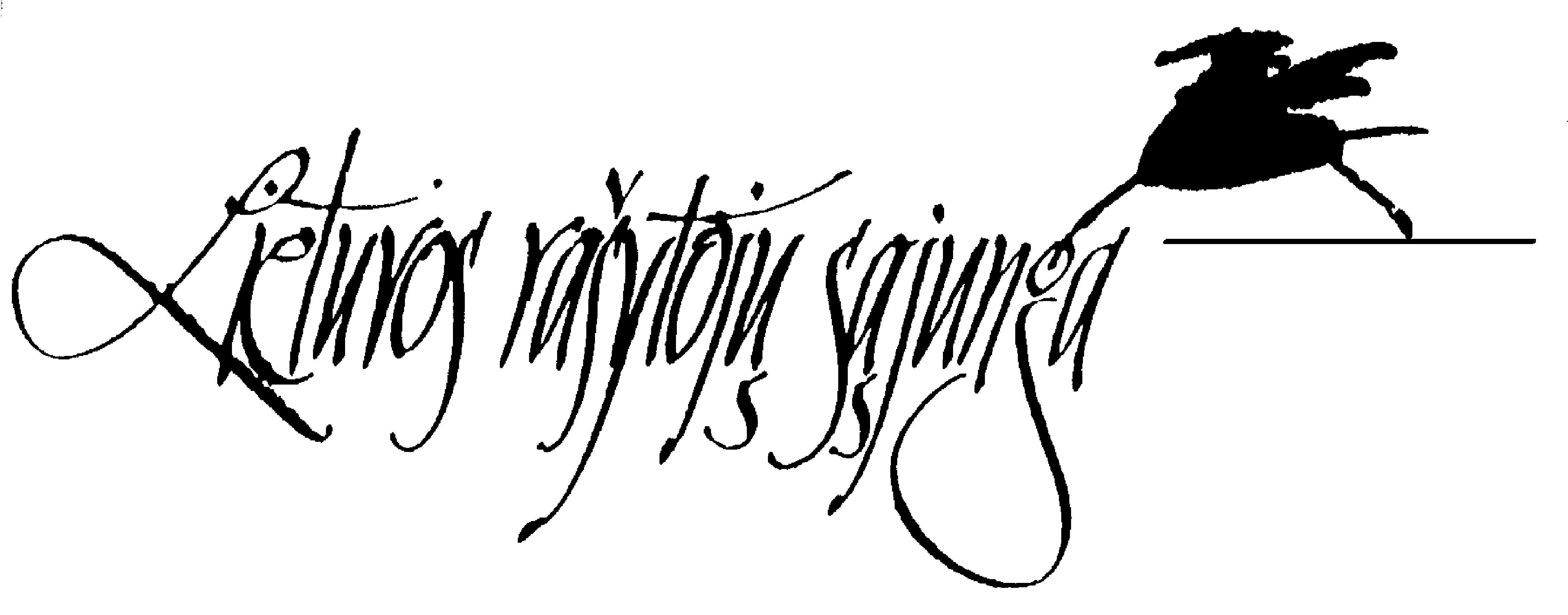 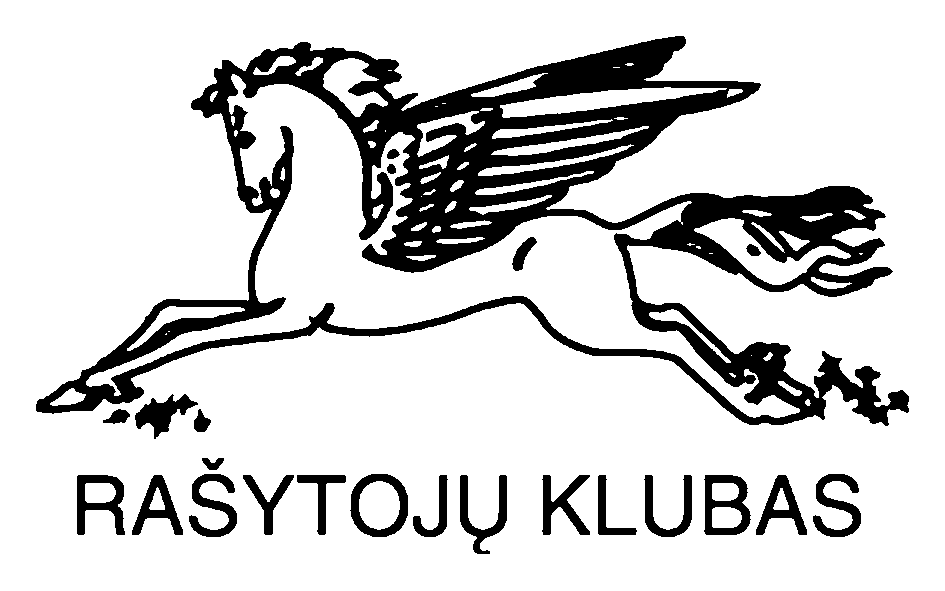 PAGRINDINIS RĖMĖJASLIETUVOS KULTŪROS TARYBA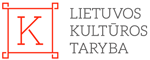 PAGRINDINIS INFORMACINIS RĖMĖJASLRT RADIJAS IR TELEVIZIJA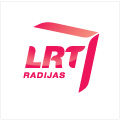 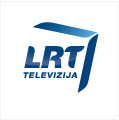 